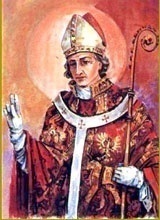 INTENCJE   MSZY   ŚWIĘTYCH22.03. – 28.03.2021INTENCJE   MSZY   ŚWIĘTYCH22.03. – 28.03.2021INTENCJE   MSZY   ŚWIĘTYCH22.03. – 28.03.2021PONIEDZIAŁEK22.03.2021PONIEDZIAŁEK22.03.20217.00+ Józefę i Stanisława Świętek+ Józefę i Stanisława ŚwiętekPONIEDZIAŁEK22.03.2021PONIEDZIAŁEK22.03.202118.00+ Antoniego Myśliwiec+ Antoniego MyśliwiecWTOREK23.03.WTOREK23.03.7.00+ Walerię Sikora, Krystynę Handzel+ Walerię Sikora, Krystynę HandzelWTOREK23.03.WTOREK23.03.18.00+ Helenę i Mariana Iciek+ Helenę i Mariana IciekŚRODA24.03.ŚRODA24.03.7.00+ Walerię Sikora 11 r. śm. męża Franciszka+ Walerię Sikora 11 r. śm. męża FranciszkaŚRODA24.03.ŚRODA24.03.18.00+ Kazimierza Korczaka 1 r. śm. zm. z rodziny+ Kazimierza Korczaka 1 r. śm. zm. z rodziny CZWARTEK 25.03. CZWARTEK 25.03.7.00+ Antoniego Sikora+ Antoniego Sikora CZWARTEK 25.03. CZWARTEK 25.03.18.00+ Józefę i Stanisława Hajdyła c. Małgorzatę+ Józefę i Stanisława Hajdyła c. MałgorzatęPIĄTEK26.03.PIĄTEK26.03.7.00+ Stanisława i Annę Głuszek+ Stanisława i Annę GłuszekPIĄTEK26.03.PIĄTEK26.03.18.00+ Józefa i Marię Bańdura syna Jana+ Józefa i Marię Bańdura syna JanaSOBOTA27.03.SOBOTA27.03.7.00Dziękcz. – błag. w 50 urodziny JanuszaDziękcz. – błag. w 50 urodziny JanuszaSOBOTA27.03.SOBOTA27.03.18.00+ Julię i Stanisława Kłapyta+ Julię i Stanisława Kłapyta NIEDZIELA PALMOWA28.03.2021 NIEDZIELA PALMOWA28.03.20217.30+ Stanisława Mikę 7 r. śm. z rodzicami i siostrą+ Stanisława Mikę 7 r. śm. z rodzicami i siostrą NIEDZIELA PALMOWA28.03.2021 NIEDZIELA PALMOWA28.03.20219.30+ Siostrę Annę Okruta+ Siostrę Annę Okruta NIEDZIELA PALMOWA28.03.2021 NIEDZIELA PALMOWA28.03.202111.00ZA PARAFIANZA PARAFIAN NIEDZIELA PALMOWA28.03.2021 NIEDZIELA PALMOWA28.03.202116.00+ Józefa Mentel 25 r. śm. żonę Antoninę 10 r. śm.+ Józefa Mentel 25 r. śm. żonę Antoninę 10 r. śm.